KARTA PRACY nr 1:Powiedz, która buźka jest smutna, a która wesoła.Narysuj całą postać.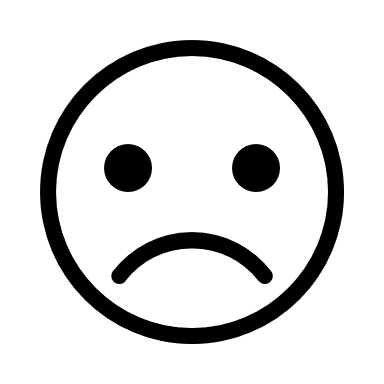 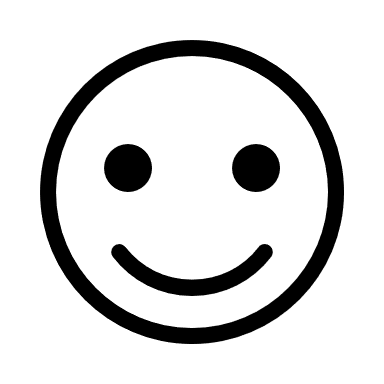 KARTA PRACY nr 2:Jakie to zwierzę?Wyklaszcz nazwę, dzieląc wyraz na sylaby.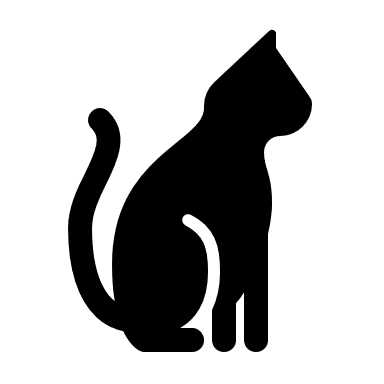 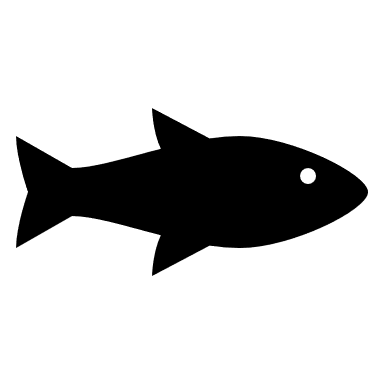 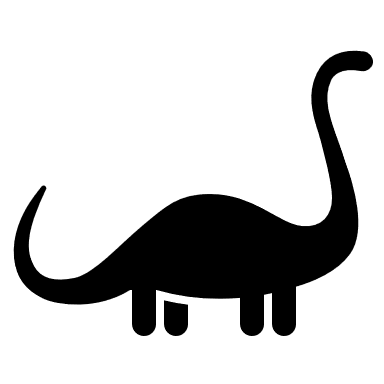 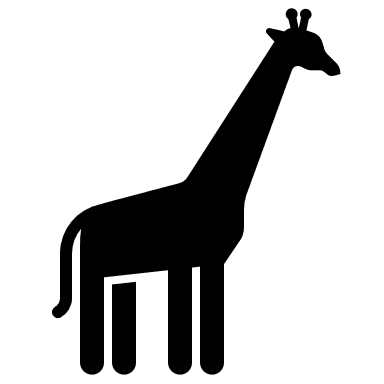 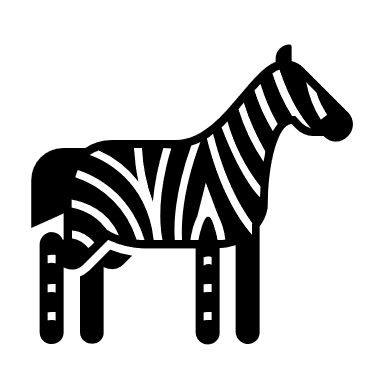 